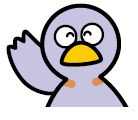 なまえに　ち　じがつ　　にち 　　ようび 　じかんめがつ　　にち 　　ようび 　じかんめがつ　　にち 　　ようび 　じかんめがつ　　にち 　　ようび 　じかんめぎ　だ　いていあんりゆうてんあんしたひと（　　　　　　　）ていあんりゆうてんあんしたひと（　　　　　　　）ていあんりゆうてんあんしたひと（　　　　　　　）め　あ　てきまっていることや　く　わ　りしかいこくばんはなしあうこと　　　　じぶんの　いけんと　りゆう　　　　じぶんの　いけんと　りゆう　　　　じぶんの　いけんと　りゆう　　　　じぶんの　いけんと　りゆう（　　ふん）（　　ふん）（　　ふん）（　　ふん）（　　ふん）（　　ふん）ふりかえり○　ともだちの　いけんを　きけましたか　　○　ともだちの　いけんを　きけましたか　　○　ともだちの　いけんを　きけましたか　　○　ともだちの　いけんを　きけましたか　　ふりかえり○　すすんで　いけんを　いえましたか　　　　○　すすんで　いけんを　いえましたか　　　　○　すすんで　いけんを　いえましたか　　　　○　すすんで　いけんを　いえましたか　　　　ふりかえり○　きまったことが　わかりましたか　　　　　○　きまったことが　わかりましたか　　　　　○　きまったことが　わかりましたか　　　　　○　きまったことが　わかりましたか　　　　　かんそうかんそう